Betriebsanweisungfür Tätigkeiten mit Gefahrstoffengem. § 14 GefStoffV Betriebsanweisungfür Tätigkeiten mit Gefahrstoffengem. § 14 GefStoffV 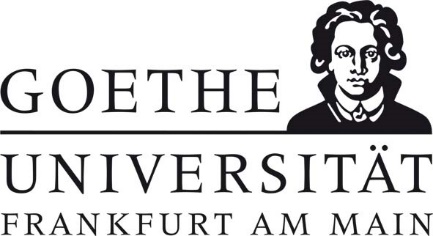 Geltungsbereich: Institut für 	Bereichsverantwortlicher:                                                                                                                          Datum: Geltungsbereich: Institut für 	Bereichsverantwortlicher:                                                                                                                          Datum: Geltungsbereich: Institut für 	Bereichsverantwortlicher:                                                                                                                          Datum: Geltungsbereich: Institut für 	Bereichsverantwortlicher:                                                                                                                          Datum: GefahrstoffbezeichnungGefahrstoffbezeichnungGefahrstoffbezeichnungGefahrstoffbezeichnungSiliconöl (Polydimethylsiloxan)Siliconöl (Polydimethylsiloxan)Siliconöl (Polydimethylsiloxan)Siliconöl (Polydimethylsiloxan)Gefahr für Mensch und UmweltGefahr für Mensch und UmweltGefahr für Mensch und UmweltGefahr für Mensch und Umwelt-  Kann Atemwege, Augen und Haut reizen. -  Gefahr durch Ansammlung explosionsfähiger Atmosphäre in Bodennähe bei Versprühen bzw. Erwärmung! Reagiert mit starken Oxidationsmitteln unter heftiger Wärmeentwicklung. Reagiert mit starken Säuren und starken Laugen unter heftiger Wärmeentwicklung. -  WGK: 1 (schwach wassergefährdend)-  Kann Atemwege, Augen und Haut reizen. -  Gefahr durch Ansammlung explosionsfähiger Atmosphäre in Bodennähe bei Versprühen bzw. Erwärmung! Reagiert mit starken Oxidationsmitteln unter heftiger Wärmeentwicklung. Reagiert mit starken Säuren und starken Laugen unter heftiger Wärmeentwicklung. -  WGK: 1 (schwach wassergefährdend)-  Kann Atemwege, Augen und Haut reizen. -  Gefahr durch Ansammlung explosionsfähiger Atmosphäre in Bodennähe bei Versprühen bzw. Erwärmung! Reagiert mit starken Oxidationsmitteln unter heftiger Wärmeentwicklung. Reagiert mit starken Säuren und starken Laugen unter heftiger Wärmeentwicklung. -  WGK: 1 (schwach wassergefährdend)Schutzmaßnahmen und VerhaltensregelnSchutzmaßnahmen und VerhaltensregelnSchutzmaßnahmen und VerhaltensregelnSchutzmaßnahmen und Verhaltensregeln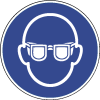 -  Bei Dämpfen oder Nebeln Absaugung einschalten und in ihrem Wirkungsbereich arbeiten. Gebinde nicht offen stehen lassen! Beim Ab- und Umfüllen Verspritzen und Nachlauf vermeiden. Reaktionsfähige Stoffe fern halten bzw. nur kontrolliert zugeben. Beim Befüllen und Entleeren von Behältern Folgendes beachten: Beim Eingießen aus Transportbehältern Hebehilfen einsetzen (z. B. Fassmanipulator). Zugabe von flüssigen Ausgangsstoffen mit der Abdeckung des Vorlagebehälters verriegeln. Offene Behälter soweit wie möglich abdecken. Nicht verwendete Vorratsgefäße verschließen. Flüssigkeit an möglichst tiefgelegener Stelle in den Behälter einbringen oder Flüssigkeitsstrahl längs der Behälterwand führen. Nach Abmessen der vorgegebenen Menge Überfüllsicherung einsetzen. Vorrats- und Vorlagebehälter gegen Wegrollen und Umkippen sichern. -  Versprühen bzw. Erwärmung vermeiden, sonst Brand- und Explosionsgefahr. -  Nicht Essen, Trinken, Rauchen oder Schnupfen. Einatmen von Dämpfen und Aerosolen vermeiden! Berührung mit Augen und Haut vermeiden!  
Augenschutz: Gestellbrille mit Seitenschutz! Handschutz: Gegen mechanische Beanspruchung beschichtete Handschuhe, ansonsten Handschutz auf andere Gefahrstoffe abstimmen. Bei Bedarf; gerbstoffhaltige Hautschutzmittel verwenden. -  Bei Dämpfen oder Nebeln Absaugung einschalten und in ihrem Wirkungsbereich arbeiten. Gebinde nicht offen stehen lassen! Beim Ab- und Umfüllen Verspritzen und Nachlauf vermeiden. Reaktionsfähige Stoffe fern halten bzw. nur kontrolliert zugeben. Beim Befüllen und Entleeren von Behältern Folgendes beachten: Beim Eingießen aus Transportbehältern Hebehilfen einsetzen (z. B. Fassmanipulator). Zugabe von flüssigen Ausgangsstoffen mit der Abdeckung des Vorlagebehälters verriegeln. Offene Behälter soweit wie möglich abdecken. Nicht verwendete Vorratsgefäße verschließen. Flüssigkeit an möglichst tiefgelegener Stelle in den Behälter einbringen oder Flüssigkeitsstrahl längs der Behälterwand führen. Nach Abmessen der vorgegebenen Menge Überfüllsicherung einsetzen. Vorrats- und Vorlagebehälter gegen Wegrollen und Umkippen sichern. -  Versprühen bzw. Erwärmung vermeiden, sonst Brand- und Explosionsgefahr. -  Nicht Essen, Trinken, Rauchen oder Schnupfen. Einatmen von Dämpfen und Aerosolen vermeiden! Berührung mit Augen und Haut vermeiden!  
Augenschutz: Gestellbrille mit Seitenschutz! Handschutz: Gegen mechanische Beanspruchung beschichtete Handschuhe, ansonsten Handschutz auf andere Gefahrstoffe abstimmen. Bei Bedarf; gerbstoffhaltige Hautschutzmittel verwenden. -  Bei Dämpfen oder Nebeln Absaugung einschalten und in ihrem Wirkungsbereich arbeiten. Gebinde nicht offen stehen lassen! Beim Ab- und Umfüllen Verspritzen und Nachlauf vermeiden. Reaktionsfähige Stoffe fern halten bzw. nur kontrolliert zugeben. Beim Befüllen und Entleeren von Behältern Folgendes beachten: Beim Eingießen aus Transportbehältern Hebehilfen einsetzen (z. B. Fassmanipulator). Zugabe von flüssigen Ausgangsstoffen mit der Abdeckung des Vorlagebehälters verriegeln. Offene Behälter soweit wie möglich abdecken. Nicht verwendete Vorratsgefäße verschließen. Flüssigkeit an möglichst tiefgelegener Stelle in den Behälter einbringen oder Flüssigkeitsstrahl längs der Behälterwand führen. Nach Abmessen der vorgegebenen Menge Überfüllsicherung einsetzen. Vorrats- und Vorlagebehälter gegen Wegrollen und Umkippen sichern. -  Versprühen bzw. Erwärmung vermeiden, sonst Brand- und Explosionsgefahr. -  Nicht Essen, Trinken, Rauchen oder Schnupfen. Einatmen von Dämpfen und Aerosolen vermeiden! Berührung mit Augen und Haut vermeiden!  
Augenschutz: Gestellbrille mit Seitenschutz! Handschutz: Gegen mechanische Beanspruchung beschichtete Handschuhe, ansonsten Handschutz auf andere Gefahrstoffe abstimmen. Bei Bedarf; gerbstoffhaltige Hautschutzmittel verwenden. Verhalten im GefahrfallVerhalten im GefahrfallVerhalten im GefahrfallVerhalten im Gefahrfall-  Gefahrenbereich räumen und absperren, Vorgesetzten informieren.-  Vorsicht! Rutschgefahr durch ausgelaufenes/verschüttetes Produkt! Bei der Beseitigung von ausgelaufenem/verschüttetem Produkt immer Schutzbrille, Handschuhe sowie bei größeren Mengen Atemschutz tragen. Mit saugfähigem, unbrennbarem Material (z.B. Kieselgur, Sand) aufnehmen und entsorgen! -  Produkt ist brennbar. Entstehungsbrand: Tragbaren Feuerlöscher einsetzen. Nicht zu verwenden: Wasser im Vollstrahl! Bei Brand entstehen gefährliche Dämpfe (z.B. Kohlenmonoxid, Siliciumdioxid-Dampf)! Bei Brand in der Umgebung Behälter mit Sprühwasser kühlen! Berst- und Explosionsgefahr bei Erwärmung! -   -  Gefahrenbereich räumen und absperren, Vorgesetzten informieren.-  Vorsicht! Rutschgefahr durch ausgelaufenes/verschüttetes Produkt! Bei der Beseitigung von ausgelaufenem/verschüttetem Produkt immer Schutzbrille, Handschuhe sowie bei größeren Mengen Atemschutz tragen. Mit saugfähigem, unbrennbarem Material (z.B. Kieselgur, Sand) aufnehmen und entsorgen! -  Produkt ist brennbar. Entstehungsbrand: Tragbaren Feuerlöscher einsetzen. Nicht zu verwenden: Wasser im Vollstrahl! Bei Brand entstehen gefährliche Dämpfe (z.B. Kohlenmonoxid, Siliciumdioxid-Dampf)! Bei Brand in der Umgebung Behälter mit Sprühwasser kühlen! Berst- und Explosionsgefahr bei Erwärmung! -   -  Gefahrenbereich räumen und absperren, Vorgesetzten informieren.-  Vorsicht! Rutschgefahr durch ausgelaufenes/verschüttetes Produkt! Bei der Beseitigung von ausgelaufenem/verschüttetem Produkt immer Schutzbrille, Handschuhe sowie bei größeren Mengen Atemschutz tragen. Mit saugfähigem, unbrennbarem Material (z.B. Kieselgur, Sand) aufnehmen und entsorgen! -  Produkt ist brennbar. Entstehungsbrand: Tragbaren Feuerlöscher einsetzen. Nicht zu verwenden: Wasser im Vollstrahl! Bei Brand entstehen gefährliche Dämpfe (z.B. Kohlenmonoxid, Siliciumdioxid-Dampf)! Bei Brand in der Umgebung Behälter mit Sprühwasser kühlen! Berst- und Explosionsgefahr bei Erwärmung! -   Erste HilfeErste HilfeErste HilfeNOTRUF 112Bei jeder Erste-Hilfe-Maßnahme: Selbstschutz beachten, Vorgesetzen informieren, in der Regel umgehend Arzt hinzuziehen.Nach Augenkontakt: Sofort unter Schutz des unverletzten Auges ausgiebig (mind. 10 Minuten) bei geöffneten Lidern mit Wasser spülen. Nach Hautkontakt: Verunreinigte Kleidung, auch Unterwäsche und Schuhe, sofort ausziehen; persönliche Schutzausrüstung tragen. Haut mit viel Wasser spülen. Nach Einatmen: Verletzten aus dem Gefahrenbereich bringen. Nach Verschlucken: Sofortiges kräftiges Ausspülen des Mundes. Wasser in kleinen Schlucken trinken lassen. Bei jeder Erste-Hilfe-Maßnahme: Selbstschutz beachten, Vorgesetzen informieren, in der Regel umgehend Arzt hinzuziehen.Nach Augenkontakt: Sofort unter Schutz des unverletzten Auges ausgiebig (mind. 10 Minuten) bei geöffneten Lidern mit Wasser spülen. Nach Hautkontakt: Verunreinigte Kleidung, auch Unterwäsche und Schuhe, sofort ausziehen; persönliche Schutzausrüstung tragen. Haut mit viel Wasser spülen. Nach Einatmen: Verletzten aus dem Gefahrenbereich bringen. Nach Verschlucken: Sofortiges kräftiges Ausspülen des Mundes. Wasser in kleinen Schlucken trinken lassen. Bei jeder Erste-Hilfe-Maßnahme: Selbstschutz beachten, Vorgesetzen informieren, in der Regel umgehend Arzt hinzuziehen.Nach Augenkontakt: Sofort unter Schutz des unverletzten Auges ausgiebig (mind. 10 Minuten) bei geöffneten Lidern mit Wasser spülen. Nach Hautkontakt: Verunreinigte Kleidung, auch Unterwäsche und Schuhe, sofort ausziehen; persönliche Schutzausrüstung tragen. Haut mit viel Wasser spülen. Nach Einatmen: Verletzten aus dem Gefahrenbereich bringen. Nach Verschlucken: Sofortiges kräftiges Ausspülen des Mundes. Wasser in kleinen Schlucken trinken lassen. Sachgerechte EntsorgungSachgerechte EntsorgungSachgerechte EntsorgungSachgerechte EntsorgungNicht in Ausguss oder Mülltonne schütten! Abfälle in geschlossenen Behältern sammeln und nach Abfallrichtlinie über das zentrale Zwischenlager (Tel.: 798 – 29392) entsorgen.Nicht in Ausguss oder Mülltonne schütten! Abfälle in geschlossenen Behältern sammeln und nach Abfallrichtlinie über das zentrale Zwischenlager (Tel.: 798 – 29392) entsorgen.Nicht in Ausguss oder Mülltonne schütten! Abfälle in geschlossenen Behältern sammeln und nach Abfallrichtlinie über das zentrale Zwischenlager (Tel.: 798 – 29392) entsorgen.Nicht in Ausguss oder Mülltonne schütten! Abfälle in geschlossenen Behältern sammeln und nach Abfallrichtlinie über das zentrale Zwischenlager (Tel.: 798 – 29392) entsorgen.